Дополнительные документы и сведения:Доступ на участок:Доступ на земельный участок свободен. Осмотр земельного участка может осуществляться в любое время, присутствие представителя организатора аукциона не требуется.Обременения земельного участка/ ограничения прав на земельный участок:- охранная зона водопроводных сетей;- водоохранная зона водного объекта;- единая зона регулирования застройки и хозяйственной деятельности 2 ОЗРЗ-2(15).Особые условия:В договор на размещение НТО включить следующие особые условия:1. Дополнить пункт 3.2.22-1 Договора условием следующего содержания: «(исключить размещение НТО в охранной зоне водопроводных сетей)».Схема границ земельного участкапо адресу: Санкт-Петербург, Виндавская ул., уч. 103, (западнее д. 2, литера А)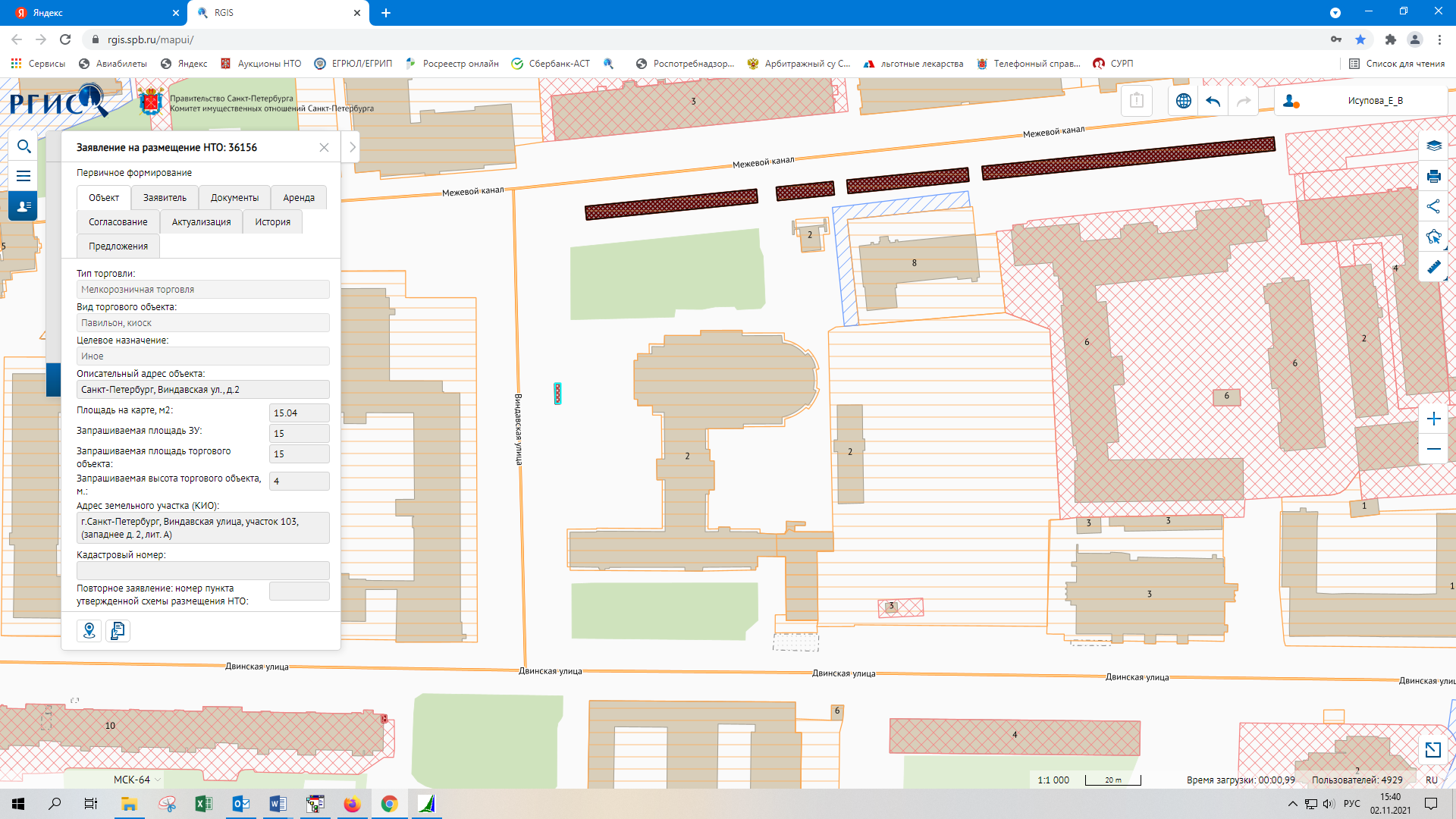 